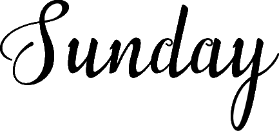 BreakfastLunchDinner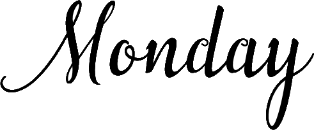 BreakfastLunchDinner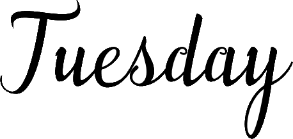 BreakfastLunchDinner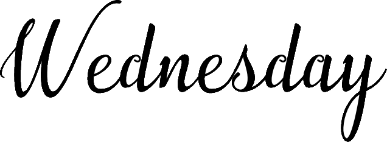 BreakfastLunchDinner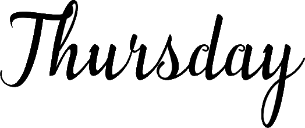 BreakfastLunchDinner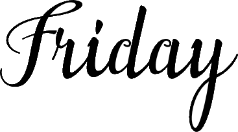 BreakfastLunchDinner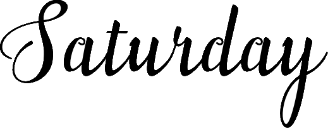 BreakfastLunchDinner